Проектор звездного неба - "МР-3 Черепашка Lucky"Инструкция по применению.Внимание: когда включаете черепашку через адаптер, не оставляйте в ней батарейки!!!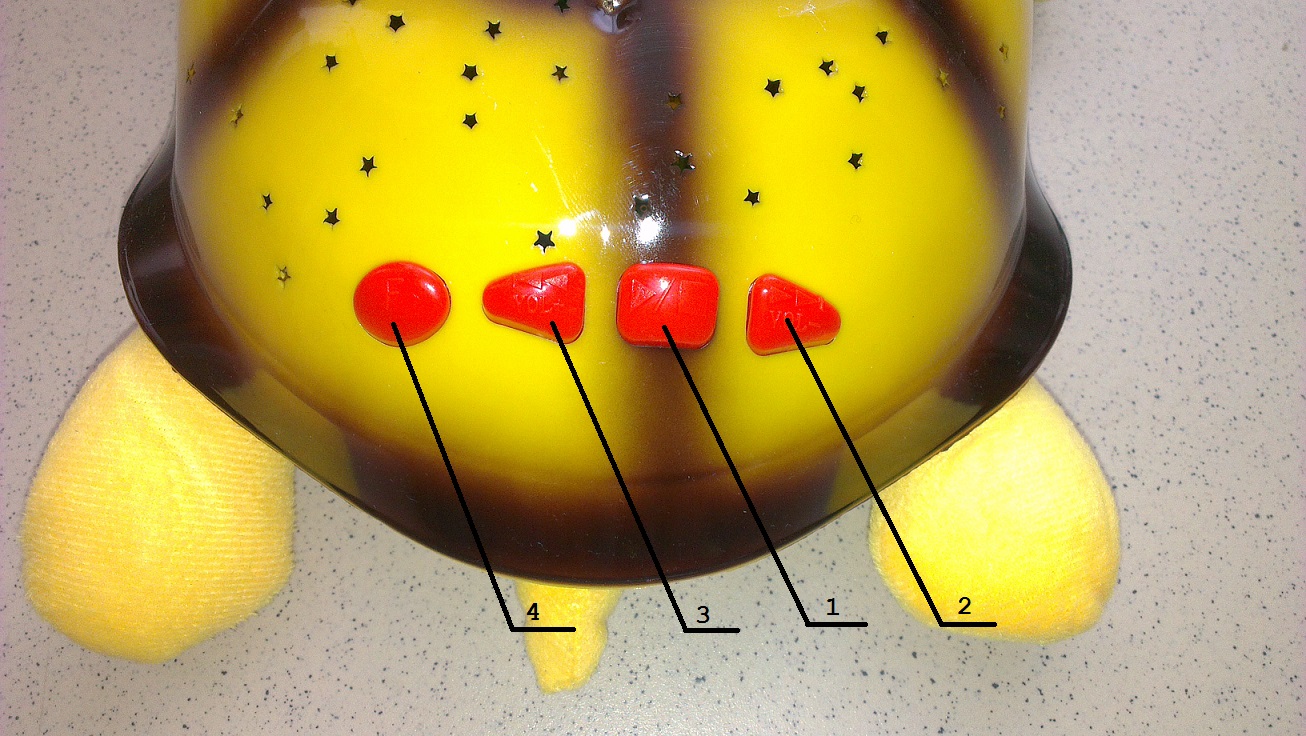 Элементы управления проектором:Кнопка включения/выключения/паузы. 
Удерживайте 2 секунды для включения или выключения проектора.
При играющем проигрывателе используется как кнопка включения паузы.
Следующий трек/уменьшение громкости
Кратковременное нажатие при включенном проигрывателе переключает на следующий трек.
Длительное нажатие на кнопку уменьшает громкость проигрывателя.
Предыдущий трек/увеличение громкости
Кратковременное нажатие при включенном проигрывателе переключает на предыдущий трек.
Длительное нажатие на кнопку увеличивает громкость проигрывателя.
Переключение режимов свечения проектора звездного неба.
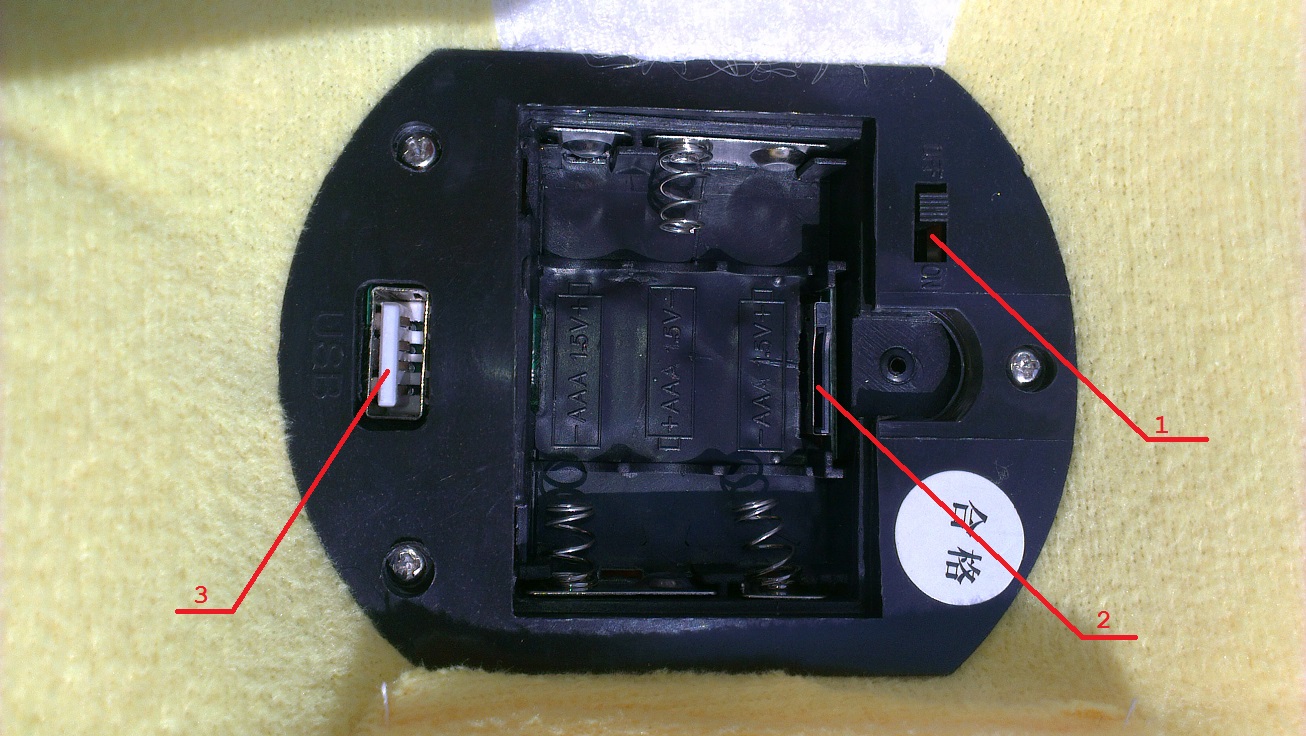 Элементы управления проектором:Включение/выключение режима проектора звездного небаРазъем для карты microSDHCРазъем для питания USB